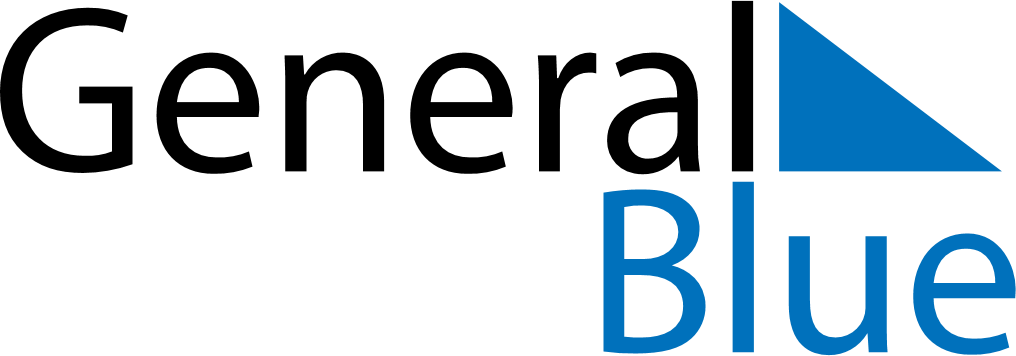 Monaco 2026 HolidaysMonaco 2026 HolidaysDATENAME OF HOLIDAYJanuary 1, 2026ThursdayNew Year’s DayJanuary 27, 2026TuesdaySaint Devota’s DayApril 3, 2026FridayGood FridayApril 5, 2026SundayEaster SundayApril 6, 2026MondayEaster MondayMay 1, 2026FridayLabour DayMay 14, 2026ThursdayAscension DayMay 25, 2026MondayWhit MondayJune 4, 2026ThursdayCorpus ChristiAugust 15, 2026SaturdayAssumptionNovember 1, 2026SundayAll Saints’ DayNovember 19, 2026ThursdayH.S.H. the Sovereign Prince’s DayDecember 8, 2026TuesdayImmaculate ConceptionDecember 25, 2026FridayChristmas Day